Digital Economy Act 2017Debt and Fraud Information Sharing Business CaseExplanatory notesPart 5 of the Digital Economy Act 2017 provides for powers to share information to help reduce debt owed the public sector and combat fraud against the public sector. If you wish to establish an information sharing arrangement under the debt or fraud powers, you must have regard to the Information Sharing Code of Practice. Initially, all information sharing for debt and fraud purposes will be run as pilots and you must develop and agree a single business case with the other bodies participating in the data share.The initial purpose of the business case is to justify the pilot by clarifying its objectives, how the pilot will be measured and the processes to ensure that data is being protected and used appropriately. Where necessary, supplement the business case with relevant documents related to the pilot, for example, a project initiation document (or equivalent), data specification and privacy notice. Before completing the business case below, please:- read the Information Sharing Code of Practice in conjunction with the Information Commissioner's Data Sharing Code of Practice.  - check that the public authority and/or service provider you represent is specified in the Act; and- check that your information sharing arrangement relates to England-only and non-devolved data shares.If you have existing corporate documentation that meets the criteria, then you can use that in place of this template.Version controlRegister of Information SharingFull guidance for data controllers relating to the entries in the Register of Information Sharing Agreements is here:https://registers.culture.gov.uk/Please use this form to submit your entry to the secretariat with your business case. Privacy NoticeThis notice sets out how we will use your personal data, and your rights. It is made under Articles 13 and/or 14 of the General Data Protection Regulation (GDPR). YOUR DATA We will process your name, department, email address, telephone number and job title for the purposes of evaluating your business case in accordance with the Information Sharing Code of Practice for public authorities disclosing information under Chapters 1, 3 and 4 (Public Service Delivery, Debt and Fraud) of Part 5 of the Digital Economy Act 2018. The legal basis for processing your personal data is because processing is necessary in the exercise of official authority vested in the data controller under Part 5 of the Digital Economy Act 2017.  Your personal data will be shared by us within Cabinet Office, and with members of the Fraud and Debt Information Sharing Review Board, and other parties to the pilot data share.  As your personal data will be stored on our IT infrastructure it will also be shared with our IT suppliers. Your personal data will be kept by us until such time that the review of Part 5 of the Digital Economy Act 2018 is complete. YOUR RIGHTS You have the right to request information about how your personal data are processed, and to request a copy of that personal data. You have the right to request that any inaccuracies in your personal data are rectified without delay. You have the right to request that any incomplete personal data are completed, including by means of a supplementary statement. You have the right to request that your personal data are erased if there is no longer a justification for them to be processed. You have the right in certain circumstances (for example, where accuracy is contested) to request that the processing of your personal data is restricted. You have the right to object to the processing of your personal data where it is processed for direct marketing purposes. You have the right to object to the processing of your personal data.INTERNATIONAL TRANSFERSAs your personal data is stored on our IT infrastructure, and shared with our data processors, it may be transferred and stored securely outside the European Union. Where that is the case it will be subject to equivalent legal protection through the use of Model Contract ClausesCOMPLAINTS If you consider that your personal data has been misused or mishandled, you may make a complaint to the Information Commissioner, who is an independent regulator.  The Information Commissioner can be contacted at: Information Commissioner's Office
Wycliffe House
Water Lane
Wilmslow
Cheshire
SK9 5AF0303 123 1113casework@ico.org.ukAny complaint to the Information Commissioner is without prejudice to your right to seek redress through the courts. CONTACT DETAILS The data controller for your personal data is the Cabinet Office. The contact details for the data controller are: Cabinet Office70 WhitehallLondonSW1A 2AS0207 276 1234publiccorrespondence@cabinetoffice.gov.ukThe contact details for the data controller’s Data Protection Officer (DPO) are: Stephen JonesDPOCabinet Office 70 Whitehalldpo@cabinetoffice.gov.ukVersionNameDateComment0.1Cabinet Office (on behalf of Rotherham Metropolitan Borough Council)14.01.20211.0Cabinet Office (on behalf of Rotherham Metropolitan Borough Council)26.01.2021Revised following clarifications and discussions with Pilot Working Group1.1Cabinet Office (on behalf of Rotherham Metropolitan Borough Council)02.02.2021Revised following updated pilot plans.2.0Cabinet Office (on behalf of Rotherham Metropolitan Borough Council)04.02.2021Revised following updated pilot plans - removal of HMRC’s proposal to retain pilot data.2.1Cabinet Office (on behalf of Rotherham Metropolitan Borough Council)08.02.2021Revised following questions/queries from involved Local Authorities - expected to be the final draft version.2.2Rotherham Metropolitan Borough Council17.02.2021Information and signatures added by Rotherham Metropolitan Borough Council2.3Rotherham Metropolitan Borough Council21.07.2021Further information added to reflect minor changesName of PilotData Share Between Local Authorities and Government Departments to Manage and Reduce DebtIs this information sharing arrangement for the purposes of managing/reducing debt, combating fraud or both? DebtList the specific clause in the DEA Act (2017)For the purposes of the taking of action in connection with debt owed to a public authority or to the Crown, the Digital Economy Act (2017), Part 5, Chapter 3, Paragraph 48Lead organisation - Please confirm which public authority or service provider you represent and which Schedule your organisation is listed in for the purposes of the proposed data share.  Rotherham Metropolitan Borough Council, as listed in Schedule 7, Paragraph 10 - 14Please confirm which other public authorities are party to the proposed data sharing  arrangement, and which Schedule they are listed in. DWP, as listed in Schedule 7 Paragraph 6HMRC, as listed in Schedule 7 Paragraph 8Cabinet Office, as listed in Schedule 7 Paragraph 9If applicable, please confirm which organisation(s) is considered to meet the definitions in para 41 of Schedules 7 (debt) or 8 (fraud)N/ALegal basisDigital Economy Act (2017), Part 5, Chapter 3, Paragraph 48Review Board regionEngland and Non-DevolvedIf your information sharing arrangement includes a service provider, please refer to paragraphs 42 and 43 of the Code of PracticeIf your information sharing arrangement includes a service provider, please refer to paragraphs 42 and 43 of the Code of PracticePlease confirm if this is a submission for an informal review or the fully completed submission for Ministerial considerationFormal ReviewPlease provide an outline of the information share. Note: you need not detail the counter fraud operations of partners Please provide an outline of the information share. Note: you need not detail the counter fraud operations of partners This should include:the legal basis for the pilot and that no other legal gateways are available or can be usedthe objective of the information sharing agreement, including:-a description of how the fraud or debt has occurredthe financial implicationsa user case examplean overview of the activity under the arrangement and how the data will be used;an outline of what types of data will be shared and the data security arrangements to be put in placethe period of duration for the arrangement when the data share will be livehow retention periods will be managedthe potential benefits the pilot the success measures of the pilotThis should include:the legal basis for the pilot and that no other legal gateways are available or can be usedthe objective of the information sharing agreement, including:-a description of how the fraud or debt has occurredthe financial implicationsa user case examplean overview of the activity under the arrangement and how the data will be used;an outline of what types of data will be shared and the data security arrangements to be put in placethe period of duration for the arrangement when the data share will be livehow retention periods will be managedthe potential benefits the pilot the success measures of the pilotLegal basis:The legal basis for this pilot is the Digital Economy Act (2017).This has been determined with discussion with our legal team.Legal basis:The legal basis for this pilot is the Digital Economy Act (2017).This has been determined with discussion with our legal team.The objective of the information sharing agreement:This is a follow-up pilot to the Council Tax Pilot (DEA/D/1-29) that was in operation from March 19 to March 20. This new pilot involves 30 local authorities, DWP and HMRC.Both this new pilot and the first are and were aimed at:Increasing the management and recovery of debt by utilising HMRC PAYE and Self-Assessment (SA) data,Identifying and supporting vulnerable debtors.As the country begins to recover from Covid-19, debt recovery action will recommence. Thus, the aims of this pilot are to support public authorities in enacting fair debt recovery programmes, supporting those who can’t pay whilst managing and recovering debt from those who can pay.The first pilot involved 29 local authorities supplying a sample of their Council Tax debtors to HMRC, whereupon HMRC returned the associated PAYE and Self-Assessment data to the local authorities for them to use in managing and recovering debt (via communication with the debtors and by using Attachments of Earnings (AoE) where appropriate).The first pilot has now ended, and the results are being analysed. Early indications suggest it has successfully achieved a Council Tax debt recovery rate of approximately 20%. This new pilot is again limited to Council Tax debtors.In building upon the first pilot, there are two areas that can be improved upon in launching this second pilot:the identification of vulnerability, and,the matching rate.Identification of Vulnerability - In the first pilot, we anticipated that the PAYE and SA information of debtors could indicate their vulnerability. This proved to be erroneous, and no determination could be made from either data set.  Matching Rate - The first pilot's matching success rate was 54%. Although this was better than expected, the introduction of additional identification information can increase the match rate significantly, thus increasing the debt recovery rate. Public Authorities  -  This second pilot aims to include the following:Local Authorities, comprising  a core from the first pilot, and, a small selection of those who have expressed a new interest.DWP - Included as the source for:increasing the vulnerability identification, by returning matched debtors in receipt of income-based benefits,increasing the matching rate with HMRC, by adding additional identification data (including NINO to debtors it matches).The data requested from HMRC is:Address datato aid communicationPAYE datato aid segmentation of recovery actionSelf-Assessment datato aid segmentation of recovery actionFurlough datato aid in the identification of vulnerable debtorsNeither HMRC nor DWP is to retain the data beyond its matching operations. Cabinet Office is not to retain the data beyond its collation of the Local Authorities’ spreadsheets, its passing of this to DWP and its return of disaggregated information to respective Local Authorities. An MOU will be drawn up between all parties (including Rotherham Metropolitan Borough Council, Cabinet Office, DWP and HMRC) prior to the data share under Article 28 of the UK GDPR. Here, the process of transferring the data shall be detailed.Background of the Authority.On 31 March 2018, the total amount of council tax outstanding in England amounted to £3 billion (cumulative from the introduction of council tax in 1993).For 2017/18, Local authorities in England collected £27.5 billion, with arrears of £818 million, approximately 3% uncollected.This business case is specifically for Rotherham Metropolitan Borough Council and is part of a submission for a total of 29 other Local Authorities.Rotherham Metropolitan Borough Council is based in South Yorkshire and has 117,000 properties.Rotherham Metropolitan Borough Council has a strategic objective to improve the Council Tax collection rate. For 2019/20, the Council issued approx. 117,000 annual bills to resident households demanding £132.6m Council Tax, with an average collection rate of 96.4% (national average is 97%), leaving uncollected Council Tax debt of £5.2m The Council obtained 12,892 Liability Orders at the Magistrates Court, of which 10,153 of these Liability Orders were eventually passed to Enforcement Agents, with only 3,323 resulting in Attachment of Earnings (AoE) – a process where direct deductions are made from salary at a percentage set by Local Government Finance Act 1992 (LGFA 1992). Rotherham Metropolitan Borough Council’s Debt Recovery Policy is below:Once the statutory notices of a bill, reminder, final notice, and a summons have been served, accounts will become subject to a Liability Order and further recovery action, which can include the use of Enforcement Agents. The Liability Order and eventual enforcement action adds significant costs to the customer’s debts. Liability order adds approximately £80 (£54 of which is for the issue of a summons) The use of Enforcement Agents adds approximately £310Rotherham Metropolitan Borough Council has identified that customer income-based benefit information from DWP and PAYE and Self-Assessment customer information from HMRC is useful and able to support:the managing of overall arrears and further developing of recovery procedures, by:identifying customers whose circumstances make them vulnerable and providing appropriate support and appropriate recovery action whereupon they engage with the Local Authority;identifying those in employment and allowing the recovering of individual debts by Attachment to Earnings Orders, where appropriate;identifying forwarding addresses for customers who have moved leaving arrears outstanding;identifying those receiving benefits and allowing the recovering of individual debts by Attachment to Benefits Orders, where appropriate.This is a significant change from the current process and allows us to take positive action to identify and support vulnerable customers and recover debt from those customers who are not engaging in the process and who have already been informed of the action the Local Authority may take.The objective of the information sharing agreement:This is a follow-up pilot to the Council Tax Pilot (DEA/D/1-29) that was in operation from March 19 to March 20. This new pilot involves 30 local authorities, DWP and HMRC.Both this new pilot and the first are and were aimed at:Increasing the management and recovery of debt by utilising HMRC PAYE and Self-Assessment (SA) data,Identifying and supporting vulnerable debtors.As the country begins to recover from Covid-19, debt recovery action will recommence. Thus, the aims of this pilot are to support public authorities in enacting fair debt recovery programmes, supporting those who can’t pay whilst managing and recovering debt from those who can pay.The first pilot involved 29 local authorities supplying a sample of their Council Tax debtors to HMRC, whereupon HMRC returned the associated PAYE and Self-Assessment data to the local authorities for them to use in managing and recovering debt (via communication with the debtors and by using Attachments of Earnings (AoE) where appropriate).The first pilot has now ended, and the results are being analysed. Early indications suggest it has successfully achieved a Council Tax debt recovery rate of approximately 20%. This new pilot is again limited to Council Tax debtors.In building upon the first pilot, there are two areas that can be improved upon in launching this second pilot:the identification of vulnerability, and,the matching rate.Identification of Vulnerability - In the first pilot, we anticipated that the PAYE and SA information of debtors could indicate their vulnerability. This proved to be erroneous, and no determination could be made from either data set.  Matching Rate - The first pilot's matching success rate was 54%. Although this was better than expected, the introduction of additional identification information can increase the match rate significantly, thus increasing the debt recovery rate. Public Authorities  -  This second pilot aims to include the following:Local Authorities, comprising  a core from the first pilot, and, a small selection of those who have expressed a new interest.DWP - Included as the source for:increasing the vulnerability identification, by returning matched debtors in receipt of income-based benefits,increasing the matching rate with HMRC, by adding additional identification data (including NINO to debtors it matches).The data requested from HMRC is:Address datato aid communicationPAYE datato aid segmentation of recovery actionSelf-Assessment datato aid segmentation of recovery actionFurlough datato aid in the identification of vulnerable debtorsNeither HMRC nor DWP is to retain the data beyond its matching operations. Cabinet Office is not to retain the data beyond its collation of the Local Authorities’ spreadsheets, its passing of this to DWP and its return of disaggregated information to respective Local Authorities. An MOU will be drawn up between all parties (including Rotherham Metropolitan Borough Council, Cabinet Office, DWP and HMRC) prior to the data share under Article 28 of the UK GDPR. Here, the process of transferring the data shall be detailed.Background of the Authority.On 31 March 2018, the total amount of council tax outstanding in England amounted to £3 billion (cumulative from the introduction of council tax in 1993).For 2017/18, Local authorities in England collected £27.5 billion, with arrears of £818 million, approximately 3% uncollected.This business case is specifically for Rotherham Metropolitan Borough Council and is part of a submission for a total of 29 other Local Authorities.Rotherham Metropolitan Borough Council is based in South Yorkshire and has 117,000 properties.Rotherham Metropolitan Borough Council has a strategic objective to improve the Council Tax collection rate. For 2019/20, the Council issued approx. 117,000 annual bills to resident households demanding £132.6m Council Tax, with an average collection rate of 96.4% (national average is 97%), leaving uncollected Council Tax debt of £5.2m The Council obtained 12,892 Liability Orders at the Magistrates Court, of which 10,153 of these Liability Orders were eventually passed to Enforcement Agents, with only 3,323 resulting in Attachment of Earnings (AoE) – a process where direct deductions are made from salary at a percentage set by Local Government Finance Act 1992 (LGFA 1992). Rotherham Metropolitan Borough Council’s Debt Recovery Policy is below:Once the statutory notices of a bill, reminder, final notice, and a summons have been served, accounts will become subject to a Liability Order and further recovery action, which can include the use of Enforcement Agents. The Liability Order and eventual enforcement action adds significant costs to the customer’s debts. Liability order adds approximately £80 (£54 of which is for the issue of a summons) The use of Enforcement Agents adds approximately £310Rotherham Metropolitan Borough Council has identified that customer income-based benefit information from DWP and PAYE and Self-Assessment customer information from HMRC is useful and able to support:the managing of overall arrears and further developing of recovery procedures, by:identifying customers whose circumstances make them vulnerable and providing appropriate support and appropriate recovery action whereupon they engage with the Local Authority;identifying those in employment and allowing the recovering of individual debts by Attachment to Earnings Orders, where appropriate;identifying forwarding addresses for customers who have moved leaving arrears outstanding;identifying those receiving benefits and allowing the recovering of individual debts by Attachment to Benefits Orders, where appropriate.This is a significant change from the current process and allows us to take positive action to identify and support vulnerable customers and recover debt from those customers who are not engaging in the process and who have already been informed of the action the Local Authority may take.An overview of the activity under the arrangement and how the data will be used:Rotherham Metropolitan Borough Council will undertake a one–off data share as to a reasonable sample of debtors. This sample is to be of an appropriate size in relation to the Council (as may include all debtors contained within our Liability Order dataset). There is no limit to this sample size. This sample is to be shared with Cabinet Office, who will then collate all of the submitted samples from the pilot’s Local Authorities into a single document. This collated document will then be passed by Cabinet Office to DWP who will match against their benefits records. For those records matched, DWP will add income-based benefits data and add corroborative customer information (e.g., NINO and/or DoB) and then forward these records to Cabinet Office. Cabinet Office will then store the matched DWP data securely and produce a minimised version of the spreadsheet showing only the LA identifiers and personal information and matched DWP personal information, this minimised spreadsheet will then be password protected, and sent to HMRC. HMRC will then match these customer records against their systems and return the records to Cabinet Office with the associated address, PAYE and/or Self-Assessment information. Cabinet Office will then disaggregate this information and provide the respective samples to each local authority, whereupon Rotherham Metropolitan Borough Council shall receive its sample back.The sample will exclude debtors who are;in receipt of debt support - full or partial;deceased; subject to committal and bankruptcy cases;companies;subject to a current Attachment of Earnings.A snapshot of data will be taken before being issued to DWP/HMRC for evaluation during and post-action.A proposed process map is shown below: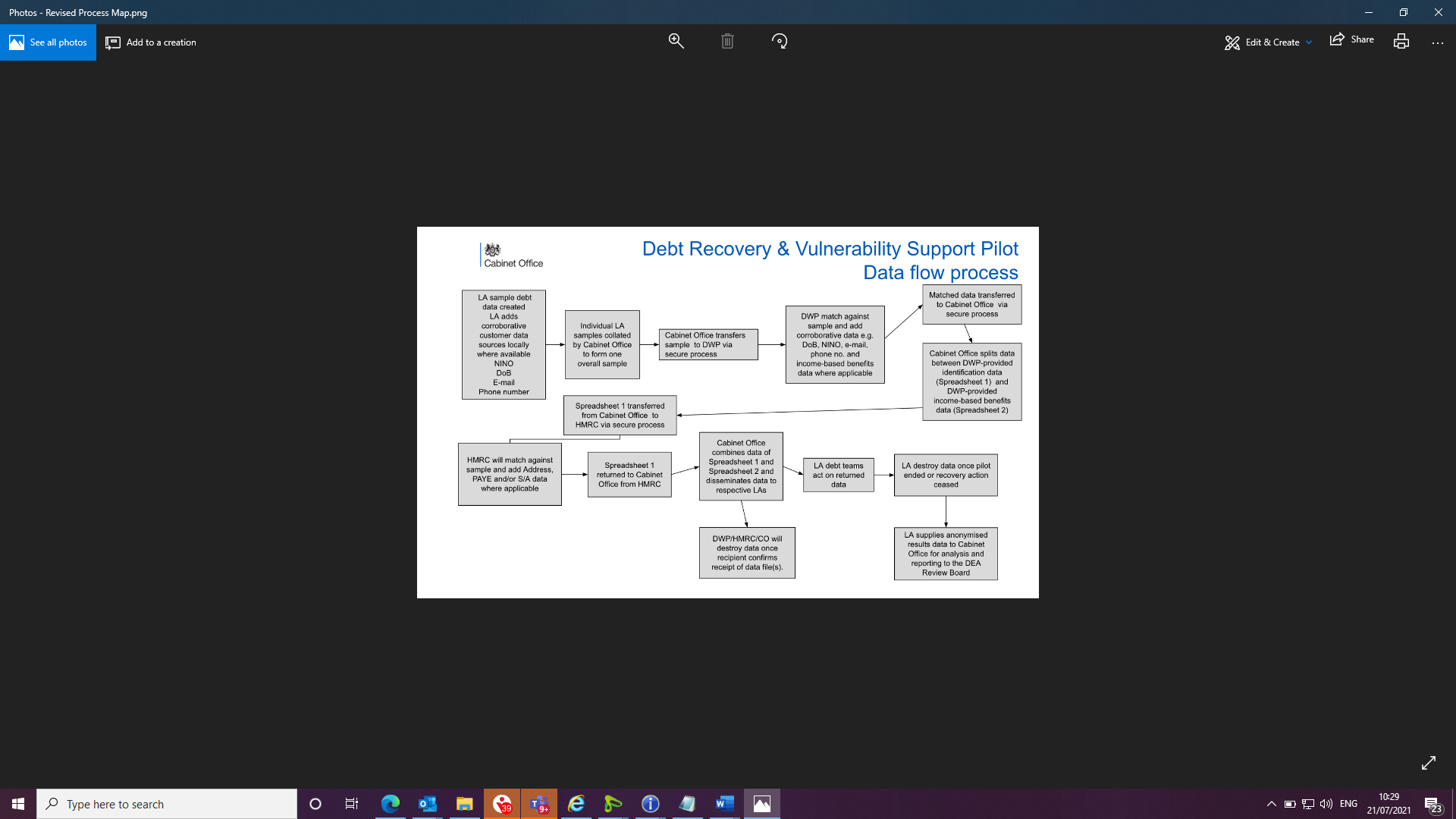 Once the data has been returned, Rotherham Metropolitan Borough Council will analyse the results from DWP and HMRC and;For those in receipt of DWP Income-based benefits:Pass to debt support team for action,Communicate with the debtor,If debtor contacted and vulnerability discussed, support offered (where appropriate) and/or payment plan agreedif no contact, Rotherham Metropolitan Borough Council shall continue recovery actionFor those in receipt of PAYE:14-day letter (as per the first pilot) to be issued to the debtor.If debtor contacted, payment plan or vulnerability discussedIf no contact, Rotherham Metropolitan Borough Council shall progress Attachment of Earnings action.For those in receipt of S/A:Communicate with the customer noting they are in receipt of S/AIf debtor contacted, payment plan or vulnerability discussed.If no contact, Rotherham Metropolitan Borough Council shall continue recovery action.An overview of the activity under the arrangement and how the data will be used:Rotherham Metropolitan Borough Council will undertake a one–off data share as to a reasonable sample of debtors. This sample is to be of an appropriate size in relation to the Council (as may include all debtors contained within our Liability Order dataset). There is no limit to this sample size. This sample is to be shared with Cabinet Office, who will then collate all of the submitted samples from the pilot’s Local Authorities into a single document. This collated document will then be passed by Cabinet Office to DWP who will match against their benefits records. For those records matched, DWP will add income-based benefits data and add corroborative customer information (e.g., NINO and/or DoB) and then forward these records to Cabinet Office. Cabinet Office will then store the matched DWP data securely and produce a minimised version of the spreadsheet showing only the LA identifiers and personal information and matched DWP personal information, this minimised spreadsheet will then be password protected, and sent to HMRC. HMRC will then match these customer records against their systems and return the records to Cabinet Office with the associated address, PAYE and/or Self-Assessment information. Cabinet Office will then disaggregate this information and provide the respective samples to each local authority, whereupon Rotherham Metropolitan Borough Council shall receive its sample back.The sample will exclude debtors who are;in receipt of debt support - full or partial;deceased; subject to committal and bankruptcy cases;companies;subject to a current Attachment of Earnings.A snapshot of data will be taken before being issued to DWP/HMRC for evaluation during and post-action.A proposed process map is shown below:Once the data has been returned, Rotherham Metropolitan Borough Council will analyse the results from DWP and HMRC and;For those in receipt of DWP Income-based benefits:Pass to debt support team for action,Communicate with the debtor,If debtor contacted and vulnerability discussed, support offered (where appropriate) and/or payment plan agreedif no contact, Rotherham Metropolitan Borough Council shall continue recovery actionFor those in receipt of PAYE:14-day letter (as per the first pilot) to be issued to the debtor.If debtor contacted, payment plan or vulnerability discussedIf no contact, Rotherham Metropolitan Borough Council shall progress Attachment of Earnings action.For those in receipt of S/A:Communicate with the customer noting they are in receipt of S/AIf debtor contacted, payment plan or vulnerability discussed.If no contact, Rotherham Metropolitan Borough Council shall continue recovery action.An outline of what types of data will be shared and the data security arrangements to be put in place:Rotherham Metropolitan Borough Council will send a password protected Excel spreadsheet to the CO contact, XXX by forced Transport Layer Security (TLS) government-secure email relating to a sample of their Council Tax Debtors.  The password will be sent via a separate means to CO on confirmation of receipt of file(s).The sample will exclude debtors who are;·   	in receipt of debt support - full or partial;·   	deceased;·   	subject to committal and bankruptcy cases;·   	companies;·   	subject to a current Attachment of Earnings.The data items sent from LA’s to CO are as follows:Full name:-Title;First name;Middle name or initials;Surname.Current address and postcodeForwarding address and datesDate of commencement of Liability Order (if applicable)Unique identifier (Future proof)Telephone numbers (where available)Email addresses (where available)In addition, either DoB or NINO will be provided as a minimum (where available) to assist DWP data matching. Cabinet Office will collate our sample with the other samples from the Local Authorities involved in this pilot for onward transmission to DWP.DWP will match against their benefits records and, for those matched customers, will add additional corroborative data and income-based benefits information as follow:Match successful – Yes or noCustomer name as recorded on DWP recordsNINO as recorded by DWP (where available)DoB as recorded by DWP (where available)Telephone numbers (where available)Email addresses (where available)Income-based benefit in payment – Yes or noPayment frequency – weekly or monthly Benefit amountThe file(s) will then be downloaded as an Excel document. The file(s) will be password-protected, and sent to the CO contact, at the mailbox XXX via forced TLS email over a government secure network. In line with DWP policy, the password will be relayed to by the DWP DST individual to the CO Contact, XXX, by telephone once CO have confirmed receipt of the file(s).   CO will then store the matched DWP data securely and produce a minimised version of the spreadsheet showing only the LA identifiers and personal information and matched DWP personal information, this minimised spreadsheet will then be password protected, and sent to HMRC, split into 10MB files, via forced TLS email over a government secure network.  The password will be sent in a separate email once HMRC contact have confirmed receipt of the file(s).HMRC will match against their records and, for those matched customers, will add the following data and return to local authorities via Cabinet Office;Match successful  - yes or noAddress as recorded by HMRCIf person is in current employment - PAYE data, including:-Employer NameEmployer AddressEmployer Contact Details (e.g., name and phone number)Currently employed (as of last PAYE update) - Y/NEmployment End DateEmployment Pay FrequencyTaxable Pay in PeriodTaxable Pay Year to DatePayroll ID in this EmploymentIndividual AddressSelf-Assessment data, including:-Tax YearSA Total IncomeSA Correspondence AddressFurlough payments data, including:-Furlough payment or averagePayment frequencyPeriod of furlough paymentsTotal furlough amount paidHMRC RIS DAT will produce a single spreadsheet with the matched data. This spreadsheet shall be password-protected and split into 10MB file(s) and returned via forced TLS Government-secure email to the CO contact, XXX at the mailbox XXX. The password will be emailed from HMRC RIS DAT to CO on confirmation of receipt of files(s).On receipt of the final data product from HMRC RIS DAT, CO will merge the data with the additional DWP benefits data and then disaggregate the final data set and create separate spreadsheets of the data relevant to each Local Authority. The spreadsheet for each Local Authority shall be password-protected and sent to that LA by TLS Government-secure email by CO.Each LA will extract the data from the spreadsheet they receive from CO.  The data will be used solely for the purpose of this project and will not be retained for the purpose of any other use.  LA’s will delete the data on completion of the pilot and its analysis, and this will be confirmed via email to CO, DWP and HMRC contacts. DWP and HMRC will conduct their own quality matching policy to the data to ensure match quality and data returned meet their standards.Data will be securely transferred by encrypted email from a secure email address, will be stored in a secure folder and deleted after the completion of the pilot and analysis.Persons at Rotherham Metropolitan Borough Council receiving and disclosing data are limited to debt analysts and debt recovery officers.  All such users sign data disclosure agreements before system access is granted. All staff have had DPA and lately GDPR training.Persons at DWP and HMRC receiving, analysing, and disclosing data are limited to data analysts and processors, within the Centre for Data Exploitation, data management team. These staff have been security trained.For any third-party entity or body which provides services to Rotherham Metropolitan Borough Council, and which has access to its software suppliers and is able to extract data to be used in a search tool available for other councils - the Council shall ensure no data supplied to them under this pilot is available for any other council to obtain.An outline of what types of data will be shared and the data security arrangements to be put in place:Rotherham Metropolitan Borough Council will send a password protected Excel spreadsheet to the CO contact, XXX by forced Transport Layer Security (TLS) government-secure email relating to a sample of their Council Tax Debtors.  The password will be sent via a separate means to CO on confirmation of receipt of file(s).The sample will exclude debtors who are;·   	in receipt of debt support - full or partial;·   	deceased;·   	subject to committal and bankruptcy cases;·   	companies;·   	subject to a current Attachment of Earnings.The data items sent from LA’s to CO are as follows:Full name:-Title;First name;Middle name or initials;Surname.Current address and postcodeForwarding address and datesDate of commencement of Liability Order (if applicable)Unique identifier (Future proof)Telephone numbers (where available)Email addresses (where available)In addition, either DoB or NINO will be provided as a minimum (where available) to assist DWP data matching. Cabinet Office will collate our sample with the other samples from the Local Authorities involved in this pilot for onward transmission to DWP.DWP will match against their benefits records and, for those matched customers, will add additional corroborative data and income-based benefits information as follow:Match successful – Yes or noCustomer name as recorded on DWP recordsNINO as recorded by DWP (where available)DoB as recorded by DWP (where available)Telephone numbers (where available)Email addresses (where available)Income-based benefit in payment – Yes or noPayment frequency – weekly or monthly Benefit amountThe file(s) will then be downloaded as an Excel document. The file(s) will be password-protected, and sent to the CO contact, at the mailbox XXX via forced TLS email over a government secure network. In line with DWP policy, the password will be relayed to by the DWP DST individual to the CO Contact, XXX, by telephone once CO have confirmed receipt of the file(s).   CO will then store the matched DWP data securely and produce a minimised version of the spreadsheet showing only the LA identifiers and personal information and matched DWP personal information, this minimised spreadsheet will then be password protected, and sent to HMRC, split into 10MB files, via forced TLS email over a government secure network.  The password will be sent in a separate email once HMRC contact have confirmed receipt of the file(s).HMRC will match against their records and, for those matched customers, will add the following data and return to local authorities via Cabinet Office;Match successful  - yes or noAddress as recorded by HMRCIf person is in current employment - PAYE data, including:-Employer NameEmployer AddressEmployer Contact Details (e.g., name and phone number)Currently employed (as of last PAYE update) - Y/NEmployment End DateEmployment Pay FrequencyTaxable Pay in PeriodTaxable Pay Year to DatePayroll ID in this EmploymentIndividual AddressSelf-Assessment data, including:-Tax YearSA Total IncomeSA Correspondence AddressFurlough payments data, including:-Furlough payment or averagePayment frequencyPeriod of furlough paymentsTotal furlough amount paidHMRC RIS DAT will produce a single spreadsheet with the matched data. This spreadsheet shall be password-protected and split into 10MB file(s) and returned via forced TLS Government-secure email to the CO contact, XXX at the mailbox XXX. The password will be emailed from HMRC RIS DAT to CO on confirmation of receipt of files(s).On receipt of the final data product from HMRC RIS DAT, CO will merge the data with the additional DWP benefits data and then disaggregate the final data set and create separate spreadsheets of the data relevant to each Local Authority. The spreadsheet for each Local Authority shall be password-protected and sent to that LA by TLS Government-secure email by CO.Each LA will extract the data from the spreadsheet they receive from CO.  The data will be used solely for the purpose of this project and will not be retained for the purpose of any other use.  LA’s will delete the data on completion of the pilot and its analysis, and this will be confirmed via email to CO, DWP and HMRC contacts. DWP and HMRC will conduct their own quality matching policy to the data to ensure match quality and data returned meet their standards.Data will be securely transferred by encrypted email from a secure email address, will be stored in a secure folder and deleted after the completion of the pilot and analysis.Persons at Rotherham Metropolitan Borough Council receiving and disclosing data are limited to debt analysts and debt recovery officers.  All such users sign data disclosure agreements before system access is granted. All staff have had DPA and lately GDPR training.Persons at DWP and HMRC receiving, analysing, and disclosing data are limited to data analysts and processors, within the Centre for Data Exploitation, data management team. These staff have been security trained.For any third-party entity or body which provides services to Rotherham Metropolitan Borough Council, and which has access to its software suppliers and is able to extract data to be used in a search tool available for other councils - the Council shall ensure no data supplied to them under this pilot is available for any other council to obtain.The period of duration for the arrangement when the data share will be live:The duration period for the pilot shall be 12 months from when the data is shared by Rotherham Metropolitan Borough Council to Cabinet Office, with this period enabling the analysis of the success or otherwise of the data share. An initial report will be compiled and submitted to the DEA Review Board via the DEA Secretariat after the end of the operational activity, as shall outline the progress made against the success criteria and any issues found.A provisional timetable is outlined below:Feb 21 – Formal Business Case submitted to the DEA Review BoardFeb  21 – Ministerial ApprovalMarch 21 - Data shared from Rotherham Metropolitan Borough Council to Cabinet Office and this collated data (comprising all pilot Local Authorities data) is shared with DWP, April 21 - HMRC to conduct matching and return data to Cabinet Office, who will then disaggregate and share related data back to Rotherham Metropolitan Borough Council.April/May 21 - Pilot authorities begin analysis and operational activity on returned dataApril/May 21 - Initial review of the pilot against the success criteriaSept 21 - Mid pilot review and report and BAU consideredMarch 22  - Pilot ends and pilot evaluation report producedThe period of duration for the arrangement when the data share will be live:The duration period for the pilot shall be 12 months from when the data is shared by Rotherham Metropolitan Borough Council to Cabinet Office, with this period enabling the analysis of the success or otherwise of the data share. An initial report will be compiled and submitted to the DEA Review Board via the DEA Secretariat after the end of the operational activity, as shall outline the progress made against the success criteria and any issues found.A provisional timetable is outlined below:Feb 21 – Formal Business Case submitted to the DEA Review BoardFeb  21 – Ministerial ApprovalMarch 21 - Data shared from Rotherham Metropolitan Borough Council to Cabinet Office and this collated data (comprising all pilot Local Authorities data) is shared with DWP, April 21 - HMRC to conduct matching and return data to Cabinet Office, who will then disaggregate and share related data back to Rotherham Metropolitan Borough Council.April/May 21 - Pilot authorities begin analysis and operational activity on returned dataApril/May 21 - Initial review of the pilot against the success criteriaSept 21 - Mid pilot review and report and BAU consideredMarch 22  - Pilot ends and pilot evaluation report producedHow retention periods will be managed:The retention period for the pilot shall be 12 months from when the data is shared with Rotherham Metropolitan Borough Council to Cabinet Office.Personal data that has been part of the DEA legal gateway process will be retained in accordance with the authorities’ data retention policy. Shared data will be kept separate and recognisable to enable deletion at the end of the pilot. Cabinet Office will destroy the collated data once:Rotherham Metropolitan Borough Council has received the match resultsAnomalies in the data are resolvedNeither HMRC nor DWP is to retain the data beyond its matching operations. Cabinet Office is not to retain the data beyond its collation of the Local Authorities’ spreadsheets, its passing of this to DWP and its return of disaggregated information to respective Local Authorities.The aggregated report produced will not be subject to a retention period as it will not contain personal data, only aggregated results.For Local Authorities and HMRC, the pilot data will be deleted one year after the data has been shared with Cabinet Office, except where the data is being used operationally and will be deleted once recovery action has been completed.From the information supplied by HMRC, if Rotherham Metropolitan Borough Council subsequently has this information confirmed by either the employer or the individual, then that information can be classed as having been supplied via another source (i.e., other than HMRC), then Rotherham  Metropolitan Borough Council shall be able to retain this data on its systems. However, the data received from HMRC in its raw format shall be deleted at the end of the pilot. How retention periods will be managed:The retention period for the pilot shall be 12 months from when the data is shared with Rotherham Metropolitan Borough Council to Cabinet Office.Personal data that has been part of the DEA legal gateway process will be retained in accordance with the authorities’ data retention policy. Shared data will be kept separate and recognisable to enable deletion at the end of the pilot. Cabinet Office will destroy the collated data once:Rotherham Metropolitan Borough Council has received the match resultsAnomalies in the data are resolvedNeither HMRC nor DWP is to retain the data beyond its matching operations. Cabinet Office is not to retain the data beyond its collation of the Local Authorities’ spreadsheets, its passing of this to DWP and its return of disaggregated information to respective Local Authorities.The aggregated report produced will not be subject to a retention period as it will not contain personal data, only aggregated results.For Local Authorities and HMRC, the pilot data will be deleted one year after the data has been shared with Cabinet Office, except where the data is being used operationally and will be deleted once recovery action has been completed.From the information supplied by HMRC, if Rotherham Metropolitan Borough Council subsequently has this information confirmed by either the employer or the individual, then that information can be classed as having been supplied via another source (i.e., other than HMRC), then Rotherham  Metropolitan Borough Council shall be able to retain this data on its systems. However, the data received from HMRC in its raw format shall be deleted at the end of the pilot. Please provide details of how the benefits of the information share will be measured.Please provide details of how the benefits of the information share will be measured.This should include:the potential benefits the information share could bring; andthe success criteria for the data share and the methodology you will use to measure successThis should include:the potential benefits the information share could bring; andthe success criteria for the data share and the methodology you will use to measure successThe potential benefits the information share could bring:Potential benefits;Increased debt recoveredIncreased in-year collection rateIncreased identification of vulnerable debtors, as can be signposted for assistance within or externally of the Rotherham Metropolitan Borough Council, where they engage;Increase in debt recovery due to knowledge of PAYE and Self-Assessment information Increase in take-up of reliable Attachment of EarningsReduced failure rate of Attachment of EarningsReduced need for using enforcement agents as a first port-of-call and the increasing of debt with fees.A fair approach to reducing debt with an ability to pay over a regular period.Improved effectiveness in debt recovery and thus reduced pressure on budgetsThose in regular employment will avoid expensive and stressful enforcement agent visits.Customers knowing that we have access to HMRC data will encourage earlier take-up in contacting Rotherham Metropolitan Borough Council and making arrangements to pay.Efficiency savings by reducing time/court hearings on committal or insolvency cases.Efficiency savings on not transferring cases to enforcement agents.Swifter repayment of debtIdentification of individuals with a propensity to pay and take appropriate recovery actionReduced or mitigated problem debtThe potential benefits the information share could bring:Potential benefits;Increased debt recoveredIncreased in-year collection rateIncreased identification of vulnerable debtors, as can be signposted for assistance within or externally of the Rotherham Metropolitan Borough Council, where they engage;Increase in debt recovery due to knowledge of PAYE and Self-Assessment information Increase in take-up of reliable Attachment of EarningsReduced failure rate of Attachment of EarningsReduced need for using enforcement agents as a first port-of-call and the increasing of debt with fees.A fair approach to reducing debt with an ability to pay over a regular period.Improved effectiveness in debt recovery and thus reduced pressure on budgetsThose in regular employment will avoid expensive and stressful enforcement agent visits.Customers knowing that we have access to HMRC data will encourage earlier take-up in contacting Rotherham Metropolitan Borough Council and making arrangements to pay.Efficiency savings by reducing time/court hearings on committal or insolvency cases.Efficiency savings on not transferring cases to enforcement agents.Swifter repayment of debtIdentification of individuals with a propensity to pay and take appropriate recovery actionReduced or mitigated problem debtThe success criteria for the data share and the methodology you will use to measure success:Success criteria and associated metrics:Number of successful matches from DWP and HMRCAmount of debt recovered (£)Change in in-year collection rateNumber of cases that were identified as potentially vulnerable due to data from DWP Number of cases that were referred to internal and external debt support, where they engageNumber of AoE Issued, where applicableNumber of no-payment Attachment of Earning, that the employer did not act upon (to be investigated), where applicableDecrease in the number of cases that go to enforcement agentsNumber of cases where previously unknown income now allows for effective customer engagement and payment commencesNumber of cases where previously unknown income now allows for effective customer engagement and enforcement action is taken upon non-paymentAt the end of the pilot, consideration can be given to the impact of the action on individuals and problem debt.The success criteria for the data share and the methodology you will use to measure success:Success criteria and associated metrics:Number of successful matches from DWP and HMRCAmount of debt recovered (£)Change in in-year collection rateNumber of cases that were identified as potentially vulnerable due to data from DWP Number of cases that were referred to internal and external debt support, where they engageNumber of AoE Issued, where applicableNumber of no-payment Attachment of Earning, that the employer did not act upon (to be investigated), where applicableDecrease in the number of cases that go to enforcement agentsNumber of cases where previously unknown income now allows for effective customer engagement and payment commencesNumber of cases where previously unknown income now allows for effective customer engagement and enforcement action is taken upon non-paymentAt the end of the pilot, consideration can be given to the impact of the action on individuals and problem debt.FOR DEBT INFORMATION SHARESFOR DEBT INFORMATION SHARES Please include details of how you have considered the Debt Fairness Principles. Please include details of how you have considered the Debt Fairness Principles.The fairness statement summarises the steps we will take to ensure that the way we use the data sharing power is aligned with the fairness principles in Section 3.4 of the DEA Code of Practice. Access to this data will allow a more segmented approach to the recovery of debt. The data received will, where possible, form part of an assessment to differentiate betweenthose who cannot pay their debts because of vulnerable circumstances or financial hardship; those who may be able to pay their debt with additional supportthose with the means to pay but have not paidRotherham Metropolitan Borough Council has and will apply a policy which takes into account resident vulnerability and financial hardship. The policy includes taking reasonable steps to obtain a resident affordability assessment based on the Standard Financial Statement (SFS), the industry recognised standard.Those identified as being in vulnerable circumstances or facing hardship will be treated fairly and where appropriate will be referred to internal and/or external sources of support. This pilot also aims to reduce the use of more intrusive methods of recovery, which should only be considered as a last resort (e.g., use of enforcement agents, bankruptcy, and committal to prison). Where relevant we will contact individuals informing them of our intention to serve the AoE’s but allow them a 14-day period to engage with the authority before the AoE is served on the employer. This contact will include information that aims to encourage people to alert us to any affordability issues.  We will always attempt to conduct an affordability assessment before commencing an AOE.
Where taking such action exposes the debtor to vulnerability, hardship, or the possible build-up of further debt, we will look again at the Attachment of Earnings and decide if this is the best option at that time by considering varying, withdrawing the order, or putting it on hold, as appropriate. We will consider longer-term payment or other appropriate arrangements for those suffering hardship. We will abide by Rotherham Metropolitan Borough Council’s debt recovery policies.We have appended our Debt recovery and vulnerability / hardship policies to this business case.The fairness statement summarises the steps we will take to ensure that the way we use the data sharing power is aligned with the fairness principles in Section 3.4 of the DEA Code of Practice. Access to this data will allow a more segmented approach to the recovery of debt. The data received will, where possible, form part of an assessment to differentiate betweenthose who cannot pay their debts because of vulnerable circumstances or financial hardship; those who may be able to pay their debt with additional supportthose with the means to pay but have not paidRotherham Metropolitan Borough Council has and will apply a policy which takes into account resident vulnerability and financial hardship. The policy includes taking reasonable steps to obtain a resident affordability assessment based on the Standard Financial Statement (SFS), the industry recognised standard.Those identified as being in vulnerable circumstances or facing hardship will be treated fairly and where appropriate will be referred to internal and/or external sources of support. This pilot also aims to reduce the use of more intrusive methods of recovery, which should only be considered as a last resort (e.g., use of enforcement agents, bankruptcy, and committal to prison). Where relevant we will contact individuals informing them of our intention to serve the AoE’s but allow them a 14-day period to engage with the authority before the AoE is served on the employer. This contact will include information that aims to encourage people to alert us to any affordability issues.  We will always attempt to conduct an affordability assessment before commencing an AOE.
Where taking such action exposes the debtor to vulnerability, hardship, or the possible build-up of further debt, we will look again at the Attachment of Earnings and decide if this is the best option at that time by considering varying, withdrawing the order, or putting it on hold, as appropriate. We will consider longer-term payment or other appropriate arrangements for those suffering hardship. We will abide by Rotherham Metropolitan Borough Council’s debt recovery policies.We have appended our Debt recovery and vulnerability / hardship policies to this business case.FOR ALL INFORMATION SHARES  FOR ALL INFORMATION SHARES  Please include a statement showing how you will comply with the Code of Practice. Please include a statement showing how you will comply with the Code of Practice. I/we confirm that this business case and associated documents adheres/complies with the Digital Economy Act (2017) and Information Sharing Code of Practice. This has been demonstrated by the process to complete the business case and associated documents, which include ethical considerations, data security and for debt pilots a statement of how the Fairness Principles have been applied.I/we confirm that this business case and associated documents adheres/complies with the Digital Economy Act (2017) and Information Sharing Code of Practice. This has been demonstrated by the process to complete the business case and associated documents, which include ethical considerations, data security and for debt pilots a statement of how the Fairness Principles have been applied.Please confirm that the following are in place:-Please confirm that the following are in place:-Senior Leader approval (Senior Responsible Officer)YesFunds are availableYesResources (including staffing) are availableYesSupplier contract amendments are in place (if applicable)N/APlease add links or embed any relevant documents.  Please add links or embed any relevant documents.  Debt recovery policy/ strategyhttps://www.rotherham.gov.uk/strategies-plans-policies/year-ahead/1 Fairness/vulnerability policy/strategyPrivacy Noticehttps://www.rotherham.gov.uk/freedom-information-data-protection/privacy-notice-finance-customer-services/2?documentId=608&categoryId=20117 Persons Involved in Data Share (Lead organisation)Persons Involved in Data Share (Lead organisation)Steven WardOperational Manager for Debt Recovery, Account Management Team, Revenues, Benefits & Payments Dept., Rotherham Metropolitan Borough CouncilRobert CuttsService & Development Manager for Revenues, Benefits & Payments Dept., Rotherham Metropolitan Borough CouncilAnnette GuestTeam Leader for Technical Team, Revenues, Benefits & Payments Dept., Rotherham Metropolitan Borough CouncilSean BeesleyTeam Leader for Debt Recovery, Account Management Team, Revenues, Benefits & Payments Dept., Rotherham Metropolitan Borough CouncilPersons Involved in Data Share (Other organisations)Persons Involved in Data Share (Other organisations)Primary Point of Contact (person submitting the business case)Primary Point of Contact (person submitting the business case)NameSteven WardContact number01709 255942E-mail addressSteven.ward@rotherham.gov.ukJob title incl. department and organisationOperational Manager for Debt Recovery, Account Management Team, Revenues, Benefits & Payments Dept., Rotherham Metropolitan Borough CouncilDate of submission09/02/2021Title of data fieldYour entryName - Up to 150 charactersPilot data share between Rotherham Metropolitan Borough Council, DWP and HMRC to manage and reduce customer/council debtPurpose - Up to 600 charactersTo demonstrate the value of sharing local authority Council Tax debt data with HMRC to reduce and manage Council Tax debt. The pilot data share will help to manage and reduce Council Tax arrears; develop Rotherham Metropolitan Borough Council recovery procedures; identify customers whose circumstances make them vulnerable and provide them with appropriate advice and support; and enforce appropriate recovery action.Disclosed information - details of data items disclosed Name, address and contact or forwarding address and supporting identification details of customers with Council Tax debt disclosed to DWP and HMRC; DWP to supply income-based benefit data to support identification of vulnerable individuals and HMRC to supply PAYE and Self-Assessment dataController names - Names of specific Controllers within a class of specified persons within the relevant schedule, such as a specific local authority. Free text. Rotherham Metropolitan Borough CouncilDWPHMRCInformation sharing methodGovernment Secure EmailProcessor names - Names of specific processors within a class of specified persons within the relevant schedule, such as a specific local authority.  Free textCabinet Office.Retention period - How long the information will be held by the recipient12 monthsStart date - when the information sharing agreement comes into effectMarch 21End date -  when the information sharing agreement comes to an endMarch 22Review date - when the information sharing agreement will be reviewed by the governance or Controllers with oversight responsibility for information sharing agreement where the data sharing is not a one-off sharing agreementMarch 22Contact - Contact details for any subject access requests or general enquiries about the information sharing agreement; email addresses for managed mailboxes rather than specific individuals.Council Address: Accesstoinformation@rotherham.gov.ukfreedom-of-information-request@dwp.gov.uk foi.team@hmrc.gov.ukfoi-team@cabinetoffice.gov.ukInformation sharing benefits - Short description summarising the anticipated benefits of the information sharing agreement. Text up to 600 characters. Increase in Council Tax debt recovered Increase of in-year collection rate identification of vulnerable debtors who can be signposted for assistance within or without the council, where they engage with the Local Authority; Increase in Council Tax debt recovery due to knowledge of PAYE and self-assessment information